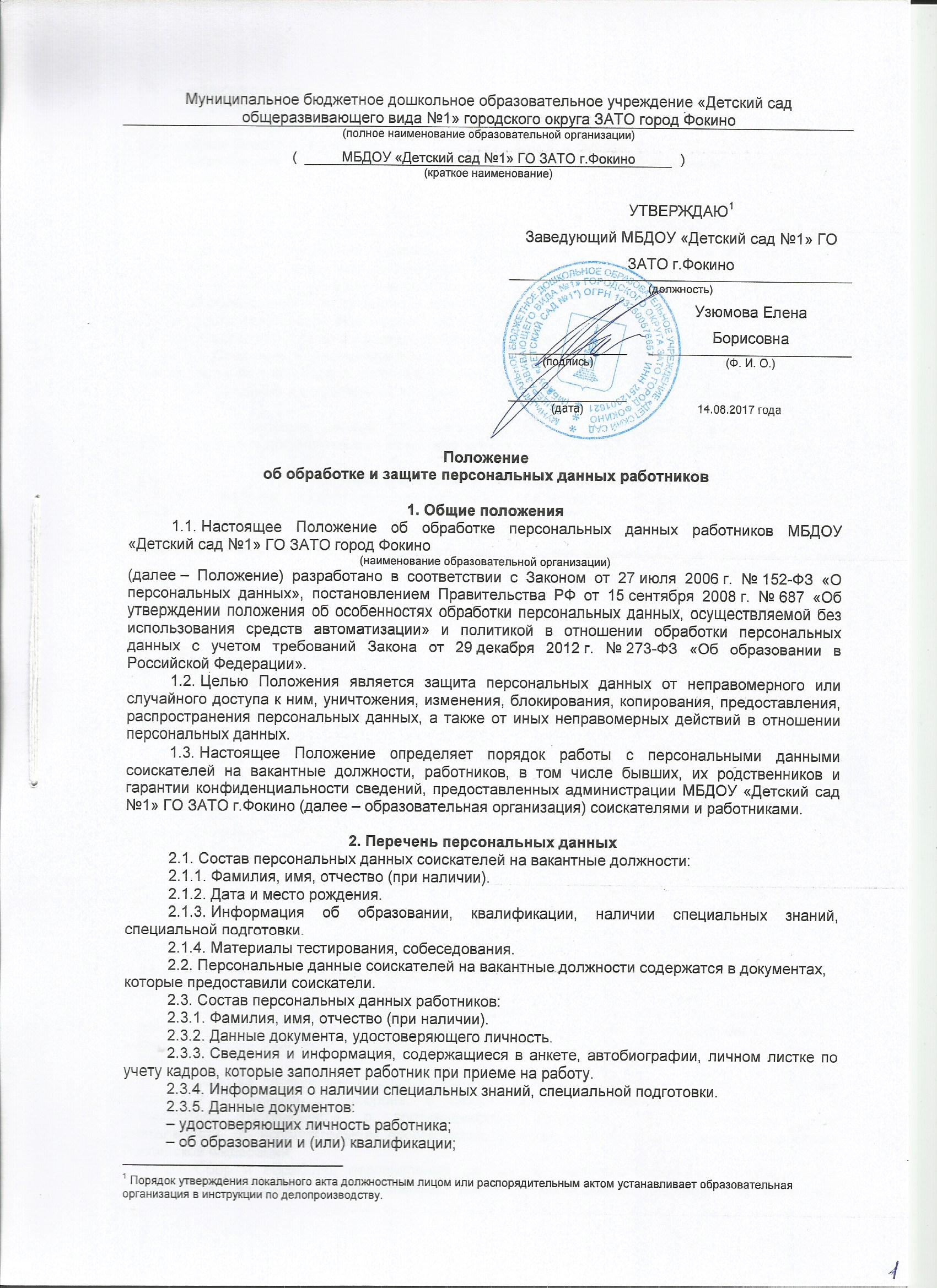 – воинского учета;– об обязательном пенсионном страховании;– о присвоении ИНН;– свидетельств о заключении брака, рождении детей, о смерти;– медицинских заключений о состоянии здоровья, медицинской книжки о прохождении медицинских осмотров;– справок об отсутствии судимости.2.4. Персональные данные работников содержатся в их личных делах в виде копий документов, картотеках и базах данных информационных систем.2.5. В состав документов, содержащих персональные данные работника образовательной организации, входит следующая документация, образующаяся в процессе основной деятельности и содержащая персональные данные работников:– об образовании и (или) квалификации (при повышении квалификации);– удостоверяющих личность работника (при их замене).2.6. Состав персональных данных родственников работников:2.6.1. Сведения и информация, предоставленные работником в анкете, автобиографии, личном листке по учету кадров, личной карточке.2.6.2. Сведения и информация, которые предоставляет родственник работника:Нет2.7. Персональные данные родственников работников содержатся в личных делах работников в виде документов и их копий, картотеках и базах данных информационных систем.3. Сбор и хранение персональных данных3.1. Обработка персональных данных соискателей может осуществляться исключительно в целях определения возможности трудоустройства.3.2. Обработка персональных данных работников может осуществляться исключительно в целях обеспечения соблюдения законодательства Российской Федерации, содействия работникам в трудоустройстве, получении образования и продвижении по службе, обеспечения личной безопасности работников, контроля количества и качества выполняемой работы и обеспечения сохранности имущества.3.3. Обработка персональных данных родственников работников может осуществляться исключительно в целях обеспечения соблюдения законодательства Российской Федерации, реализации прав работников на охрану труда и иных прав, предусмотренных трудовым законодательством и иными актами, содержащими нормы трудового права.3.4. Сбор данных соискателей осуществляется должностным лицом образовательной организации, которому поручен подбор кадров, в результате поиска общедоступных данных в сети Интернет.3.5. Сбор данных работников осуществляется делопроизводителем МБДОУ №1 у самого работника. Если персональные данные работника возможно получить только у третьей стороны, то работник должен быть уведомлен об этом заранее и от него должно быть получено письменное согласие на получение этих данных.3.6. Сбор данных родственников работника осуществляется делопроизводителем из документов личного дела, которые предоставил работник.3.7. Сбор и обработка персональных данных работника и соискателя, относящихся к специальной категории (персональные данные, касающиеся расовой, национальной принадлежности, политических взглядов, религиозных или философских убеждений, состояния здоровья, интимной жизни), возможны только в связи с целями обработки и с согласия работника либо если:– персональные данные сделаны общедоступными субъектом персональных данных;– обработка персональных данных осуществляется в соответствии с законодательством о государственной социальной помощи, трудовым законодательством, пенсионным законодательством Российской Федерации;– обработка персональных данных необходима для защиты жизни, здоровья или иных жизненно важных интересов субъекта персональных данных либо жизни, здоровья или иных жизненно важных интересов других лиц и получение согласия субъекта персональных данных невозможно;– обработка персональных данных осуществляется в соответствии с законодательством Российской Федерации об обороне, о безопасности, о противодействии терроризму, о транспортной безопасности, о противодействии коррупции, об оперативно-разыскной деятельности, об исполнительном производстве, уголовно-исполнительным законодательством Российской Федерации;3.8. Сбор и обработка персональных данных родственника работника, относящихся к специальной категории (персональные данные, касающиеся расовой, национальной принадлежности, политических взглядов, религиозных или философских убеждений, состояния здоровья, интимной жизни), не допускаются.3.9. Сбор и обработка персональных данных работника и его родственников, соискателя на вакантную должность о членстве в общественных объединениях или профсоюзной деятельности не допускаются, за исключением случаев, предусмотренных федеральными законами.3.10. Личные дела, трудовые и медицинские книжки работников хранятся в бумажном виде в папках в сейфе в кабинете делопроизводителя, обеспечивающего защиту от несанкционированного доступа.3.11. Документы, содержащие персонифицированную информацию работника, кроме указанных в пункте 3.10, хранятся в бумажном виде в шкафу, в кабинете делопроизводителя и в электронном виде в информационных системах.3.12. Документы соискателя, который не был трудоустроен, уничтожаются в течение трех дней с момента принятия решения об отказе в трудоустройстве.3.13. Документы, содержащие персональные данные работников, в том числе бывших, и родственников работников, подлежат хранению и уничтожению в сроки и в порядке, предусмотренные номенклатурой дел и архивным законодательством Российской Федерации.4. Доступ к персональным данным4.1. Доступ к персональным данным соискателя имеют:– делопроизводитель МБДОУ №1;– заведующий МБДОУ №1;– заместитель заведующего по воспитательной работе;-  заместитель заведующего по административно- хозяйственной части.4.2. Доступ к персональным данным работника, в том числе бывшего, имеют:– делопроизводитель МБДОУ №1;– заведующий МБДОУ №1;– заместитель заведующего по воспитательной работе;-  заместитель заведующего по административно- хозяйственной части.4.3. Доступ к персональным данным родственников работника, в том числе бывшего, имеют:– делопроизводитель МБДОУ №1;– заведующий МБДОУ №1;– заместитель заведующего по воспитательной работе;-  заместитель заведующего по административно- хозяйственной части.4.4. Перечень лиц, допущенных к обработке соискателей и работников, определяется приказом руководителя образовательной организации.5. Передача персональных данных5.1. Работники образовательной организации, имеющие доступ к персональным данным соискателей на вакантные должности, работников, в том числе бывших, родственников работников, при передаче этих данных должны соблюдать следующие требования:5.1.1. Не передавать и не распространять персональные данные без письменного согласия субъекта персональных данных, за исключением случаев, когда это необходимо:– для предупреждения угрозы жизни и здоровью субъекта персональных данных, если получить такое согласие невозможно;– статистических или исследовательских целей (при обезличивании);– в случаях, напрямую предусмотренных федеральными законами.5.1.2. Без согласия субъекта персональных данных передавать информацию в государственные и негосударственные функциональные структуры, в том числе в Управление образования администрации городского округа ЗАТО город Фокино.5.1.3. В целях обеспечения информационной открытости образовательной организации без согласия работников размещать на своем официальном сайте в сети Интернет:5.1.3.1. Информацию о руководителе образовательной организации, его заместителях, руководителях филиалов образовательной организации (при их наличии), в том числе:– фамилию, имя, отчество (при наличии);– должность;– контактные телефоны;– адрес электронной почты.5.1.3.2. Информацию о персональном составе педагогических работников с указанием уровня образования, квалификации и опыта работы, в том числе:– фамилия, имя, отчество (при наличии);– занимаемая должность (должности);– преподаваемые дисциплины;– ученая степень (при наличии);– ученое звание (при наличии);– наименование направления подготовки и (или) специальности;– данные о повышении квалификации и (или) профессиональной переподготовке (при наличии);– общий стаж работы;– стаж работы по специальности.5.1.4. Передавать персональные данные представителям работников и соискателей в порядке, установленном Трудовым кодексом РФ, ограничивая эту информацию только теми персональными данными, которые необходимы для выполнения функций представителя, подтвержденных документально.5.2. Передача персональных данных соискателей на вакантные должности, работников, в том числе бывших, и их родственников работником одного структурного подразделения работнику другого структурного подразделения осуществляется в порядке и на условиях, определенных локальным нормативным актом образовательной организации.Лица, которые получают персональные данные, должны быть предупреждены о том, что эти данные могут быть использованы лишь в целях, для которых они сообщены. Руководитель образовательной организации и уполномоченные им лица вправе требовать подтверждения исполнения этого правила.6. Ответственность6.1. Лица, виновные в нарушении норм, регулирующих обработку и защиту персональных данных соискателей на вакантные должности, работников, в том числе бывших, и их родственников, привлекаются к дисциплинарной и материальной ответственности, а в случаях, установленных законодательством Российской Федерации, – к гражданско-правовой, административной и уголовной ответственности в порядке, установленном федеральными законами.6.2. Моральный вред, причиненный соискателям на вакантные должности, работникам, в том числе бывшим, и их родственникам вследствие нарушения их прав, нарушения правил обработки персональных данных, а также несоблюдения требований к защите персональных данных, подлежит возмещению в порядке и на условиях, предусмотренных законодательством Российской Федерации. Возмещение морального вреда осуществляется независимо от возмещения имущественного вреда и понесенных субъектом персональных данных убытков.